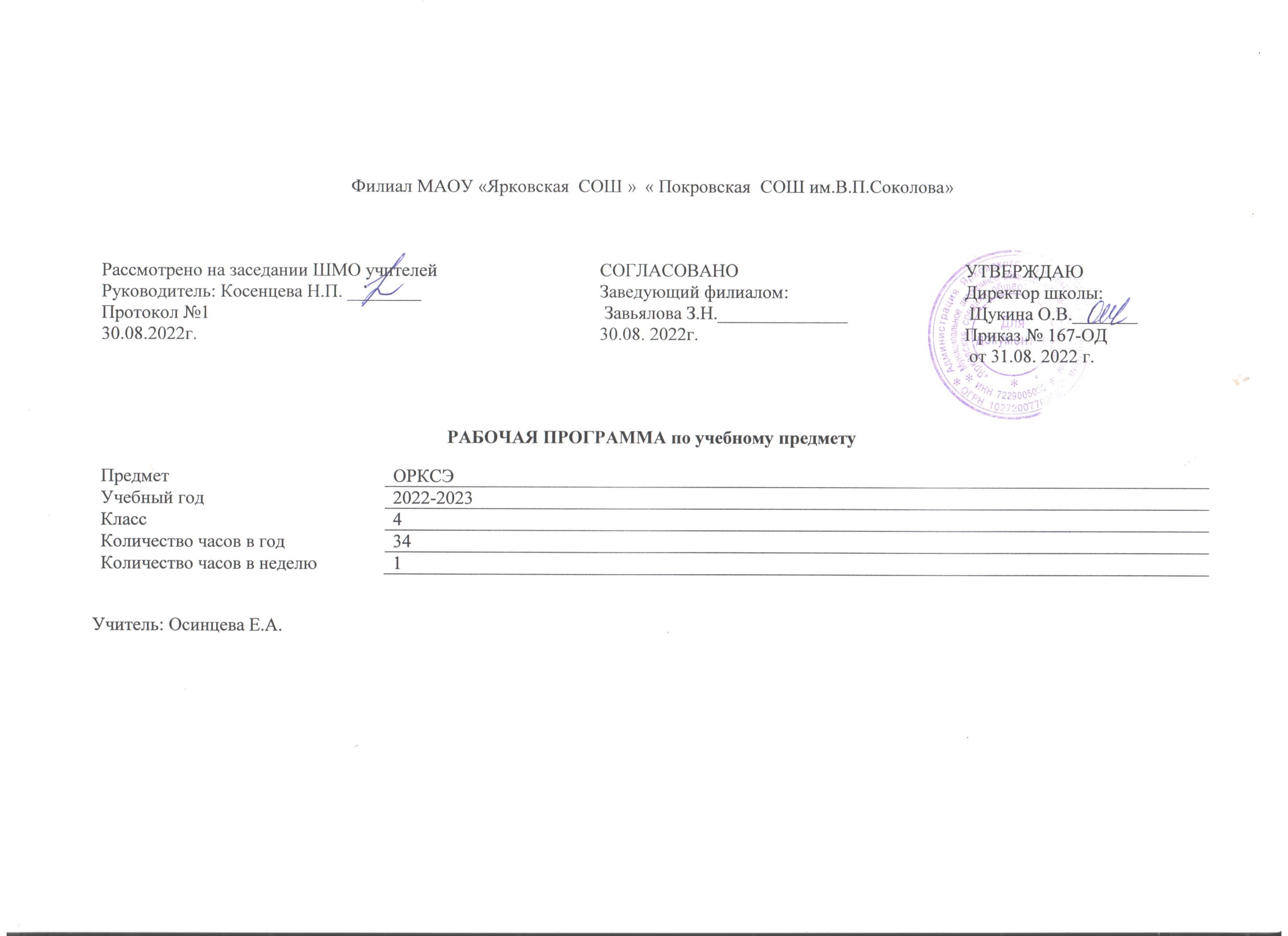 ПОЯСНИТЕЛЬНАЯ ЗАПИСКАРабочая программа отражает вариант конкретизации требований Федерального государственного образовательного стандарта начального общего образования (далее — ФГОС НОО) по ОРКСЭ и обеспечивает содержательную составляющую ФГОС НООПланируемые  результаты освоения курса ОРКСЭ включают результаты по каждому учебному модулю. При конструировании планируемых результатов учитываются цели обучения, требования, которые представлены в стандарте, и специфика содержания каждого учебного модуля. Общие результаты содержат перечень личностных и метапредметных достижений, которые приобретает каждый обучающийся, независимо от изучаемого  модуля.  Поскольку   предмет   изучается   один   год (4 класс), то все результаты обучения представляются за этот период. Целью ОРКСЭ является формирование у обучающегося мотивации к осознанному нравственному поведению, основанному на знании и уважении культурных и религиозных традиций многонационального народа России, а также к диалогу с представителями других культур и мировоззрений.Основными задачами ОРКСЭ являются:знакомство обучающихся с основами светской этики;развитие представлений обучающихся о значении нравственных норм и ценностей в жизни личности, семьи, общества;обобщение знаний, понятий и представлений о духовной культуре и морали, ранее полученных в начальной школе, формирование ценностно-смысловой сферы личности с учётом мировоззренческих и культурных особенностей и потребностей семьи;— развитие способностей обучающихся к общению в полиэтничной, разномировоззренческой и многоконфессиональной среде на основе взаимного уважения и диалога. Основной методологический принцип реализации ОРКСЭ — культурологический подход, способствующий формированию у младших школьников первоначальных представлений о культуре российской светской (гражданской) этике, основанной на конституционных правах, свободах и обязанностях человека и гражданина в Российской Федерации.Культурологическая направленность предмета способствует развитию у обучающихся представлений о нравственных идеалах и ценностях светских традиций народов России, формированию ценностного отношения к социальной реальности, осознанию роли светской этики в истории и культуре нашей страны. Коммуникативный подход к преподаванию предмета ОРКСЭ предполагает организацию коммуникативной деятельности обучающихся, требующей от них умения выслушивать позицию партнёра по деятельности, принимать её, согласовывать усилия для достижения поставленной цели, находить адекватные вербальные средства передачи информации и рефлексии. Деятельностный подход, основывающийся на принципе диалогичности, осуществляется в процессе активного взаимодействия обучающихся, сотрудничества, обмена информацией, обсуждения разных точек зрения и т. п.Предпосылками усвоения младшими школьниками содержания курса являются психологические особенности детей, завершающих обучение в начальной школе: интерес к социальной жизни, любознательность, принятие авторитета взрослого. Психологи подчёркивают естественную открытость  детей этого возраста, способность эмоционально реагировать на окружающую действительность, остро реагировать как на доброжелательность, отзывчивость,  доброту  других  людей,  так и на проявление несправедливости, нанесение обид и оскорблений. Всё это становится предпосылкой к пониманию законов существования в социуме и принятию их как руководства к собственному поведению. Вместе с тем в процессе обучения необходимо учитывать, что младшие школьники  с трудом усваивают абстрактные философские сентенции, нравственные поучения, поэтому особое внимание должно быть уделено эмоциональной стороне восприятия явлений социальной  жизни,  связанной  с  проявлением  или  нарушением  нравственных, этических норм, обсуждение конкретных жизненных ситуаций, дающих образцы нравственно ценного поведения.Тематическое планирование включает название раздела (темы) с указание количества академических часов,  отводимых на освоение каждой темы учебного модуля, характеристику основных  видов  деятельности  учащихся,  в  том  числе с учётом рабочей программы воспитания, возможность использования по этой теме электронных (цифровых) образовательных ресурсов, являющихся учебно-методическими материалами в электронном (цифровом) виде и реализующими дидактические возможности ИКТ, содержание которых соответствует законодательству об образовании.Место ОРКСЭ в учебном плане: ОРКСЭ изучается в 4 классе, один час в неделю (34 ч).Содержание предметной областиРоссия — наша Родина. Этика и её значение в жизни человека. Праздники как одна из форм исторической памяти. Образцы нравственности в культуре Отечества, в культурах разных народов России. Государство и мораль гражданина, основной закон (Контитуция) в государстве как источник российской светской (гражданской) этики. Трудовая мораль. Нравственные традиции предпринимательства. Что значит быть нравственным в наше время. Нравственные ценности, идеалы, принципы морали. Нормы морали. Семейные ценно- сти и этика семейных отношений. Этикет. Образование как нравственная норма. Методы нравственного самосовершенствования.Любовь и уважение к Отечеству. Патриотизм многонационального и многоконфессионального народа России.Планируемые результатыВ результате изучения предмета «Основы религиозных культур и светской этики» в 4 классе у обучающегося будут сформированы следующие личностные результаты:—понимать основы российской гражданской идентичности, испытывать чувство гордости за свою Родину;—формировать национальную и гражданскую самоидентичность, осознавать свою этническую и национальную принадлежность;—понимать значение гуманистических и демократических ценностных ориентаций; осознавать ценность человеческой жизни;—понимать значение нравственных норм и ценностей как условия жизни личности, семьи, общества;—осознавать право гражданина РФ исповедовать любую традиционную религию или не исповедовать никакой религии;—строить своё общение, совместную деятельность на основе правил коммуникации: умения договариваться, мирно разрешать конфликты, уважать другое мнение, независимо от принадлежности собеседников к религии или к атеизму;—соотносить свои поступки с нравственными ценностями, принятыми в российском обществе, проявлять уважение к духовным традициям народов России, терпимость к представителям разного вероисповедания;—строить своё поведение с учётом нравственных норм и правил; проявлять в повседневной жизни доброту, справедливость, доброжелательность в общении, желание при необходимости прийти на помощь;—понимать необходимость обогащать свои знания о духовно- нравственной культуре, стремиться анализировать своё по- ведение, избегать негативных поступков и действий, оскорбляющих других людей;—понимать необходимость бережного отношения к материальным и духовным ценностям.Метапредметные результаты—овладевать способностью понимания и сохранения целей и задач учебной деятельности, поиска оптимальных средств их достижения;—формировать умения планировать, контролировать и оценивать учебные действия в соответствии с поставленной за- дачей и условиями её реализации, определять и находить наиболее эффективные способы достижения результата, вносить соответствующие коррективы в процесс их реализации на основе оценки и учёта характера  ошибок,  пони- мать причины успеха/неуспеха учебной деятельности;—совершенствовать умения в различных видах речевой деятельности и коммуникативных ситуациях; адекватное использование речевых средств и средств информационно- коммуникационных технологий для решения различных коммуникативных и познавательных задач;—совершенствовать умения в области работы с информацией, осуществления информационного поиска для выполнения учебных заданий;—овладевать навыками смыслового чтения текстов различных стилей и жанров, осознанного построения речевых высказываний в соответствии с задачами коммуникации;—овладевать логическими действиями анализа, синтеза, срав- нения,  обобщения,  классификации,  установления  аналогий и причинно-следственных связей, построения рассуждений, отнесения к известным понятиям;—формировать готовность слушать собеседника и вести диалог, признавать возможность существования различных то- чек зрения и право каждого иметь свою собственную, умений излагать своё мнение и аргументировать свою точку зрения и оценку событий;—совершенствовать организационные умения в области коллективной деятельности, умения определять общую цель и пути её достижения, умений договариваться о распределении ролей в совместной деятельности, адекватно оценивать собственное поведение и поведение окружающих.Познавательные УУД:—ориентироваться в понятиях, отражающих нравственные ценности  общества – мораль, этика, этикет, справедливость, гуманизм, благотворительность;—использовать разные методы получения знаний о традиционных религиях и светской этике (наблюдение, чтение, сравнение, вычисление);—применять логические действия и операции для решения учебных задач: сравнивать, анализировать, обобщать, делать выводы на основе изучаемого фактического материала;—признавать возможность существования разных точек зрения; обосновывать свои суждения, приводить убедительные доказательства;—выполнять совместные проектные задания с опорой на предложенные образцы.Работа с информацией:—воспроизводить прослушанную (прочитанную) информацию, подчёркивать её принадлежность к определённой религии и/или к гражданской этике;—использовать  разные  средства  для  получения  информации в соответствии с поставленной учебной задачей (текстовую, графическую, видео);—находить дополнительную информацию к основному учеб- ному  материалу в разных информационных источниках, в том числе в Интернете (в условиях  контролируемого входа);—анализировать, сравнивать информацию, представленную в разных источниках, с помощью учителя, оценивать её объективность и правильность.Коммуникативные УУД:—использовать смысловое чтение для выделения главной мысли религиозных притч, сказаний, произведений фольклора и художественной литературы, анализа и оценки жизненных ситуаций, раскрывающих проблемы нравственности, этики, речевого этикета;—соблюдать правила ведения диалога и дискуссии; корректно задавать вопросы и высказывать своё мнение; проявлять уважительное отношение к собеседнику с учётом особенностей участников общения;—создавать небольшие тексты-описания, тексты-рассуждения для воссоздания, анализа и оценки нравственно-этических идей, представленных в религиозных учениях и светской этике.Регулятивные УУД:—проявлять самостоятельность, инициативность, организованность в осуществлении учебной деятельности и в конкретных жизненных ситуациях; контролировать состояние своего здоровья и эмоционального благополучия, предвидеть опасные для здоровья и жизни ситуации и способы их предупреждения;—проявлять готовность изменять себя, оценивать свои поступки, ориентируясь на нравственные правила и нормы современного российского общества; проявлять способность к сознательному самоограничению в поведении;—анализировать ситуации, отражающие примеры положительного и негативного отношения к окружающему миру (природе, людям, предметам трудовой деятельности);—выражать своё отношение к анализируемым событиям, по- ступкам, действиям: одобрять нравственные нормы поведения; осуждать проявление несправедливости, жадности, не- честности, зла;—проявлять высокий уровень познавательной мотивации, интерес к предмету, желание больше узнать о правилах светской этики и этикета.Совместная деятельность:—выбирать партнёра не только по личным симпатиям, но и по деловым качествам, корректно высказывать свои пожелания к работе, спокойно принимать замечания к своей работе, объективно их оценивать;—владеть умениями совместной деятельности: подчиняться, договариваться, руководить; терпеливо и спокойно разрешать возникающие конфликты;—готовить индивидуально, в парах, в группах сообщения по изученному и дополнительному материалу с иллюстративным материалом и видеопрезентацией.Предметные результатыПредметные результаты освоения образовательной программы модуля «Основы светской этики» должны отражать сформированность умений:—выражать своими словами первоначальное понимание сущности духовного развития как осознания и усвоения чело- веком значимых для жизни представлений о себе, людях, окружающей действительности;—выражать своими словами понимание значимости нравственного самосовершенствования и роли в этом личных усилий человека, приводить примеры;—выражать понимание и принятие значения российских традиционных духовных и нравственных ценностей, духовно- нравственной культуры народов России, российского общества как источника и основы духовного развития, нравственного совершенствования;—рассказывать о российской светской (гражданской) этике как общепринятых в российском обществе нормах морали, отношений и поведения людей, основанных на российских традиционных духовных ценностях, конституционных правах, свободах и обязанностях человека и гражданина в России;—раскрывать основное содержание нравственных категорий российской светской этики (справедливость, совесть, ответственность, сострадание, ценность и достоинство человеческой жизни, взаимоуважение, вера в добро, человеколюбие, милосердие, добродетели, патриотизм, труд) в отношениях между людьми в российском обществе; объяснять «золотое правило нравственности»;—высказывать суждения оценочного характера о значении нравственности в жизни человека, семьи, народа, общества и государства; умение различать нравственные нормы и нормы этикета, приводить примеры;—первоначальный опыт осмысления и нравственной оценки поступков, поведения (своих и других людей) с позиций российской светской (гражданской) этики;—раскрывать своими словами первоначальные представления об основных нормах российской светской (гражданской) этики: любовь к Родине, российский патриотизм и гражданственность, защита Отечества; уважение памяти  пред- ков, исторического и культурного наследия и особенностей народов России, российского общества; уважение чести, достоинства, доброго имени любого человека; любовь к при- роде, забота о животных, охрана окружающей среды;—рассказывать о праздниках как одной из  форм  исторической памяти народа, общества; российских праздниках (государственные, народные, религиозные, семейные праздники); российских государственных праздниках, их истории и традициях (не менее трёх), религиозных праздниках  (не менее двух разных традиционных религий народов России), праздниках в своём регионе (не менее одного), о роли семейных праздников в жизни человека, семьи;—раскрывать основное содержание понимания семьи, отношений в семье на основе российских традиционных духовных ценностей (семья — союз мужчины и женщины на основе взаимной любви для совместной жизни, рождения и воспитания детей; любовь и забота родителей о детях; любовь и забота детей о нуждающихся в помощи родителях; уважение старших по возрасту, предков); российских традиционных семейных ценностей;—распознавать российскую государственную символику, символику  своего  региона,  объяснять  её  значение;  выражать уважение российской государственности, законов в российском обществе, законных интересов и прав людей, сограждан;—рассказывать о трудовой морали, нравственных традициях трудовой деятельности, предпринимательства в России; выражать нравственную ориентацию на трудолюбие, честный труд, уважение к труду, трудящимся, результатам труда;—рассказывать о российских культурных и природных па- мятниках, о культурных и природных достопримечательностях своего региона;—раскрывать основное содержание российской светской (гражданской) этики на примерах образцов нравственности, российской гражданственности и патриотизма в истории России;—объяснять своими словами роль светской  (гражданской) этики в становлении российской государственности;—первоначальный опыт поисковой,  проектной  деятельности по изучению исторического и культурного наследия  народов России, российского общества в своей местности, регионе, оформлению и представлению её результатов;—приводить примеры нравственных поступков, совершаемых с опорой на этические нормы российской светской (гражданской) этики и внутреннюю установку личности  поступать согласно своей совести;—выражать своими словами понимание свободы мировоззренческого выбора, отношения человека, людей в обществе к религии, свободы вероисповедания; понимание российского общества как многоэтничного и многорелигиозного (приводить примеры), понимание российского общенародного (общенационального, гражданского) патриотизма, любви к Отечеству, нашей общей Родине – России; приводить примеры сотрудничества последователей традиционных религий;—называть традиционные религии в России, народы России, для которых традиционными религиями исторически являются православие, ислам, буддизм, иудаизм;—выражать своими словами понимание человеческого достоинства, ценности человеческой жизни в российской  светской (гражданской) этике.Тематическое планирование№п/пНаименование разделов и тем программыКоличество часовКоличество часовКоличество часовДата изученияВиды деятельностиВиды, формы контроляЭлектронные (цифровые) образовательные ресурсы№п/пНаименование разделов и тем программывсегоКонтрольные работыПрактические работыДата изученияВиды деятельностиВиды, формы контроляЭлектронные (цифровые) образовательные ресурсыМодуль1. Основы религиозных культур народов РоссииМодуль1. Основы религиозных культур народов РоссииМодуль1. Основы религиозных культур народов РоссииМодуль1. Основы религиозных культур народов РоссииМодуль1. Основы религиозных культур народов РоссииМодуль1. Основы религиозных культур народов РоссииМодуль1. Основы религиозных культур народов РоссииМодуль1. Основы религиозных культур народов РоссииМодуль1. Основы религиозных культур народов России1.1.Россия — наша Родина100Пользоваться условными обозначениями учебника Вести учебный, межкультурный диалог. Различать способы и средства познания духовных традиций. Оценивать результаты своей работы на уроке и во внеурочной деятельности. Понимать значение духовных традиций народов России в жизни человека, семьи, общества. Устный опрос;http://school-collection.edu.ru/https://resh.edu.ru/1.2.Этика и её значение в жизни человека.Нормы морали. Нравственные ценности, идеалы, принципы.800Использовать основные понятия темы в устной и письменной речи,рассматривать иллюстративный материал, соотносить текст с иллюстрациями.Составлять небольшой текст-рассуждение на темы добра и зла, моральных ценностей, идеалов.Высказывать суждения оценочного характера о значении нравственности в жизни человека, семьи, народа, общества, государства.Рассуждать о возможности и необходимости соблюдения нравственных норм в жизни человека, общества, раскрывать понимание «золотого правила этики».Размышлять и рассуждать на морально-этические темы.Проверять себя и самостоятельно оценивать свои достижения.Устный опрос;http://school-collection.edu.ru/https://resh.edu.ru/1.3.Государство и мораль гражданина.Основной Закон (Конституция) в государстве как источник российской гражданской этики100 , 5Читать и понимать учебный текст, объяснять значение слов (терминов и понятий) с опорой на текст учебника.Выражать понимание нравственного  долга и ответственности человека  в  российском обществе, государстве.Рассказывать о российской гражданской этике как об общепринятых в российском обществе нормах морали, отношений и поведения людей, основанных на конституционных правах, свободах, обязанностях человека.Раскрывать основное  содержание  норм  российской гражданской этики (справедливость, ответственность, ценность и достоинство человеческой жизни, взаимоуважение, уважение к старшим, к труду, свобода совести, свобода вероисповедания, забота о природе, историческом и культурном наследии и др.).Использовать систему условных обозначений при выполнении заданий.Проверять себя и самостоятельно оценивать свои достижения.Устный опрос;http://school-collection.edu.ru/http://www.cbook.ru/peoples/ 1.4.Образцы нравственности в культуре Отечества, народов России.Природа и человек800Рассуждать о необходимости  соблюдения нравственных норм жизни в обществе.Рассуждать о нравственных нормах на  примерах образцов поведения людей, исторических и литературных героев, защитников Отечества в истории России и современности.Рассуждать о возможности и необходимости бережного отношения к природе и личной ответственности за это каждого человека.Осуществлять поиск необходимой информации для выполнения заданий.Составлять небольшой текст-рассуждение на тему «Образцы нравственного поведения в культуре Отечества».Использовать знания, полученные на уроках по литературному чтению и окружающему миру, для осмысления  примеров нравственного поведения людей в истории и культуре Отечества.Проверять себя и самостоятельно оценивать свои достижения.Устный опрос;http://school-collection.edu.ru/http://www.rusedu.ru/izo-mhk/list_41.html1.5.Праздники какодна из форм исторической памяти200Объяснять значение праздников как одной из форм исторической памяти народа, общества, их значение для укрепления единства народа, общества.Рассказывать о российских праздниках (государственные, народные,   религиозные, семейные), День народного единства, День защитников Отечества и др., о праздниках в своём регионе, местности проживания.Осуществлять поиск необходимой информации для выполнения заданий.Использовать речевые средства, навыки смыслового чтения учебных текстов, участвовать в беседе. Проверять себя и самостоятельно оценивать свои достижения.Устный опрос;www.gumfak.ruhttp://www.cbook.ru/peoples/ 1.6.Семейные ценности. Этика семейных отношений 100Объяснять значение слов (терминов и понятий) с опорой на учебный текст.Раскрывать основное содержание  понимания семьи, отношений в семье на основе взаимной любви и уважения, любовь и забота родителей о детях; любовь и забота детей о нуждающихся в помощи родителях; уважение старших.Рассказывать о семейных традициях народов России, приводить примеры.Осуществлять поиск необходимой информации для выполнения заданий.Проверять себя и самостоятельно оценивать свои достижения.Письменный контроль;http://www.religio.ru/http://www.cbook.ru/peoples/ 1.7.Трудовая мораль.Нравственные традиции предпринимательства300 , 5Анализировать прочитанное с точки зрения полученных ранее знаний.Рассказывать о трудовой морали,  нравственных традициях трудовой деятельности, предпринимательства в России, приводить примеры.Объяснять значение слов (терминов и понятий) с опорой на учебный текст.Высказывать суждения оценочного характера о трудолюбии, честном труде, об уважении к труду, к трудящимся людям, результатам труда (своего и других людей).Проверять себя и самостоятельно оценивать свои достижения.. Устный опрос;www.gumfak.ruhttp://school-collection.edu.ru/1.8.Что значит быть нравственным в наше время. Методы нравственного самосовершенствования600Выражать своими словами понятия урока. Приводить примеры нравственных поступков, оценивать поступки свои и других людей.Соотносить нравственные нормы с анализом личного опыта поведения.Составлять небольшой текст-рассуждение на тему «Образцы нравственного поведения людей в современной жизни».Проверять себя и самостоятельно оценивать свои достижения.Устный опрос;http://www.religio.ru/http://www.cbook.ru/peoples/ 1.9.Этикет201Размышлять и рассуждать на темы правил поведения в обществе.Различать нравственные нормы и правила этикета, приводить примеры.Объяснять взаимосвязь этики и этикета, целесообразность правил этикета.Рассказывать о правилах этикета в разных жизненных ситуациях, приводить примеры, использовать народные пословицы и поговорки.Обосновывать необходимость соблюдения правил этикета в разных ситуациях.Осуществлять поиск необходимой информации для выполнения заданий.Применять навыки осознанного построения речевых высказываний в соответствии с коммуникативными задачами.Проверять себя и самостоятельно оценивать свои достижения.Практическая работа; тестирование;1.10.Любовь и уважение к Отечеству. Патриотизм многонационального и многоконфессионального народа России100Закреплять и систематизировать представления о российской светской этике, духовно-нравственной культуре многонационального народа России, их значении в жизни человека, семьи, российского общества.Сопоставлять понятия «патриотизм», «Отечество», «многонациональный народ России», «служение», соотносить определения с понятиями, делать вы- воды.Использовать основные понятия темы в устной и письменной речи.Проверять себя и самостоятельно оценивать свои достижения.Устный опрос;http://www.religio.ru/http://school-collection.edu.ru/1.18.Обобщающий урок. Подведение итогов100Иметь представление о материале, изученном на уроках модуля «Основы религиозных культур народов России», о содержании учебного проекта и способах его реализации. Прогнозировать содержание урока. Читать и воспринимать прочитанное, осмысливать содержание прочитанного текста. Обобщать и систематизировать знания; планировать и корректировать самостоятельную работу. Работать в группе. Представлять результаты коллективной или индивидуальной работы; оценивать свою деятельность. Проверять себя и самостоятельно оценивать результаты учебной работы.Зачет ОБЩЕЕ КОЛИЧЕСТВО ЧАСОВ ПО ПРОГРАММЕОБЩЕЕ КОЛИЧЕСТВО ЧАСОВ ПО ПРОГРАММЕ3402 , 5